Muldoon								My name is _______________________________.
English 9  Advanced 								
         

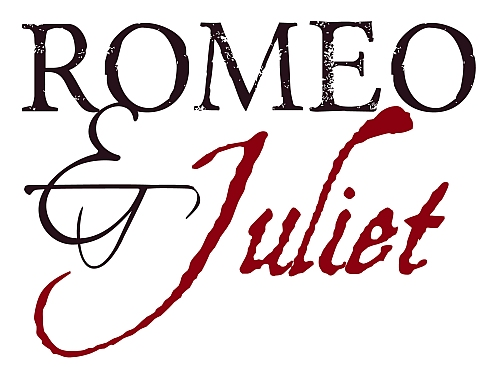 Anticipation Guide
Directions: Circle whether you AGREE or DISAGREE with each statement. You must choose a side.  
1. Love at first sight is rare, but possible. 
 		AGREE 	DISAGREE

2. People who are in love often do foolish things.
		AGREE 	DISAGREE
3. If I am attracted to someone, I will figure out a way to see them even if my parents don’t approve.
       	              AGREE 	DISAGREE

4. Children have a duty to love and obey their parents.
		AGREE 	DISAGREE
5. Teenagers cannot experience “true” love.
		AGREE 	DISAGREE

6. Being separated from the one you love is worse than death.
		AGREE 	DISAGREE

7. Friends are worth defending, no matter the cost.
 		AGREE 	DISAGREE
8. Telling lies or avoiding the truth is acceptable if it’s for the right reasons. 		AGREE 	DISAGREE
9. Parents make decisions that are best for their children. 		AGREE 	DISAGREE

10. Sometimes murder is justified if that person is also a murderer.		AGREE 	DISAGREE 

11. “Luck” is a figment of the imagination; it’s not real. 		AGREE 	DISAGREE12. You should always be loyal to your family, no matter what.		AGREE 	DISAGREE
Now, choose the statement that you agree with the strongest. Write multiple sentences explaining why you hold that opinion. Feel free to include personal experiences, other people’s experiences, things you’ve seen in movies, heard, etc.  (You should fill all the lines!)

________________________________________________________________________________________________________________________

________________________________________________________________________________________________________________________
________________________________________________________________________________________________________________________
________________________________________________________________________________________________________________________CharactersMontagues:Capulets:Other: Muldoon 
English 9A

 				             Notes on William Shakespeare

 						Shakespeare was born in _______________________________   
  						in the year ________________.

 						His father, ________________________________, was a 
  						______________________________.

 					

 						Shakespeare attended ______________________ school,
 						where he learned the subjects of: ___________________, 
 						_______________________, and _____________________________.
 						He never attended ____________________________________.

Since he never attended college, some people question whether or not he is the real ______________________ of the numerous plays and sonnets he wrote.

Shakespeare married ______________________________________. They had __________ children. 

Eventually Shakespeare moved to London to join an acting troupe called  ______________ ________________________________________.

He wrote ____________ plays including: ______________________________ ,  _________________________
and ___________________________. He also wrote ____________ sonnets. 



Write down 2 other interesting facts you discovered about Shakespeare:
1.




2.Muldoon 
English 9A
 
   Notes on the Globe Theatre

The Globe Theatre is in ________________________.
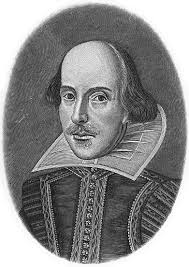 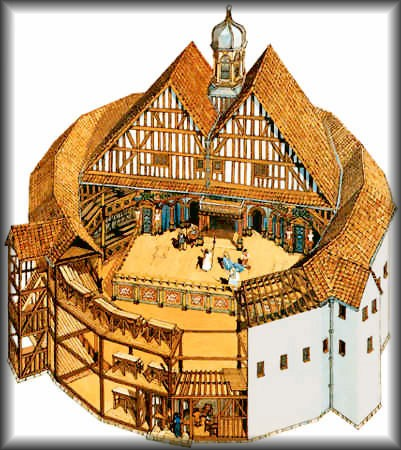 The top is ____________, in order to let in 
_______________________, since there is no
________________________. Plays were performed in
the __________________________________.It has _______________ sides which makes it 
resemble a ______________________.

Describe the props and the sets:
_____________________________________________________
_____________________________________________________

Describe the typical costumes:
________________________________________________________________________________________________________

Admission to a play cost ___________________ which was comparable to ________ day’s wage.
Today that would mean around ____________ dollars.

How would they notify people that there would be a play that day?___________________________

Describe the atmosphere of the plays:
________________________________________________________________________________________________________


Additional Information:

Muldoon
English 9A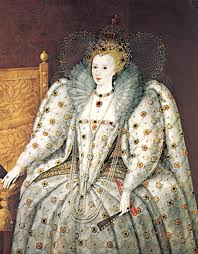                 Elizabethan England

What is a monarchy?_________________________________________
________________________________________________________________.

Queen ______________________________ was the monarch for 
most of Shakespeare’s life.

Describe the typical woman’s clothes during this era:
________________________________________________________________
________________________________________________________________

Describe the typical man’s clothes during this era:
________________________________________________________________
________________________________________________________________

What food did the poorer people eat?
________________________________________________________________

What food did the wealthy eat?
________________________________________________________________

List at least 4 common jobs:
________________________________________________________________
________________________________________________________________

The main religion of the time was _________________________.

Why did they drink ale instead of water?
________________________________________________________________


Write down 2 other interesting facts you learned about the Elizabethan Era:
1.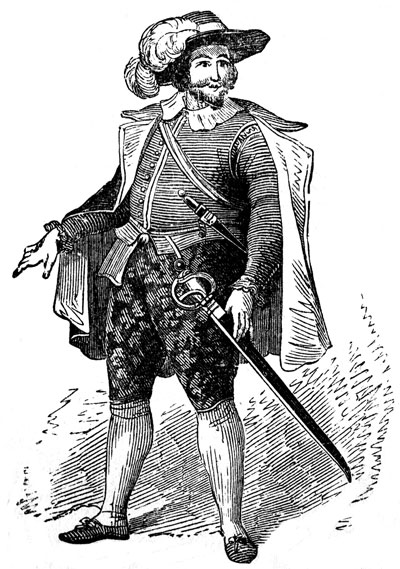 2. 			Iambic Pentameter Notes

  	Shakespeare’s predominant meter was ________________________. A unit of iambic meter, called an __________________________, consists of a _______________________ followed by a _____________________: da-DUM.

Examples of words that fit this meter: _____________________ 	____________________
 					                _____________________ 	____________________

 	Shakespeare wrote most of his poetry in ________________________   ______________________, ________________ _________________ of iambic beat to a line:
 	“But SOFT, what LIGHT through YONder WINdow BREAKS.”
 	“da   DUM,  da       DUM   da            DUM da DUM da  DUM.”


 			
 			The Shakespearean Sonnet

 	Shakespeare did not invent the __________________________ sonnet form, but he is recognized as its greatest practitioner; therefore, the English sonnet is commonly called the Shakespearean sonnet.
 	
 	The Shakespearean sonnet consist of _______________________________ (four-line stanzas), rhyming abab, cdcd, efef, and a ________________________ (two-line stanza), rhyming gg. Because each new stanza introduces a new set of rhyming sounds, the Shakespearean sonnet is well suited to English whish is less richly endowed than Italian with rhyming words.

 	












Directions: 
1. Underline the last word in each line and then label the lines according to the rhyming scheme. (abab, cdcd, efef, gg)2. Draw a [bracket] around each quatrain and the couplet.
3. Label the unstressed and stressed syllable in two lines of your choosing.
 	                     u                            /
Sonnet 18
Shall I compare thee to a summer's day? 
Thou art more lovely and more temperate:
Rough winds do shake the darling buds of May,
And summer's lease hath all too short a date: 
Sometime too hot the eye of heaven shines,
And often is his gold complexion dimm'd; 
And every fair from fair sometime declines,
By chance, or nature's changing course, untrimm'd;
But thy eternal summer shall not fade
Nor lose possession of that fair thou ow'st;
Nor shall Death brag thou wander'st in his shade,
When in eternal lines to time thou grow'st; 
So long as men can breathe or eyes can see,
So long lives this, and this gives life to thee.
What’s your reaction to hearing Shakespeare as a rap? Explain… 				YOUR TURN! Write a sonnet.
 It should follow the same line format: 3 quatrains with a couplet with the ABAB, CDCD, EFEF, GG rhyme scheme. Don’t worry about having 10 syllables per line or following stressed/unstressed rule. 
Muldoon
English 9Dramatic Literary TermsVerseRhymed Verse Contains a ___________________________Used intermittently when Romeo and Juliet are speaking of their _______________ for one another and/or when a ________________________ is passionate about something.  (Sometimes nobility will end a speech with rhymed verse.)
3. EX: Act I, scene v: Romeo says to Juliet, “If I profane with my unworthiest handThis holy shrine, the gentle sin is this:My lips, two blushing pilgrims, ready standTo smooth that rough touch with a tender kiss.”Free Verse/Blank Verse Contains a ___________________________Used by _______________ and the _________________
3.  EX:	 Act I, scene i: Lord Montague tells Benvolio, “Both by myself and many other friends;But he, his own affections’ counselor,Is to himself—I will not say how true—But to himself so secret and so close,”Prose Written like ___________________ language (no _________________ or __________________ scheme) Used by _______________________ when losing their minds and/or by ___________________________ 
3. EX:	Act I, scene i: Sampson tells Abraham: “Nay, as they dare.  I will bite my thumb at them, which is disgrace to them, if they bear it.”Dramatic Literary Terms (Cont.)Speeches/DialogueMonologueA _______________ speech made by _________ character to _______________ characters (and the ____________________)EX: Act I, Scene iv: Mercutio,“O, then I see Queen Mab hath been with you.She is the fairies’ midwife, and she comesIn shape no bigger than an agate stoneOn the forefinger of an alderman…”SoliloquyA ____________ speech made by _________ character to ___________________ (and the _____________________)EX: Act II, Scene ii: Juliet,“’Tis but thy name that is my enemy.Thou art thyself, though not a Montague.What’s Montague?  It is nor hand, nor foot,Nor arm, nor face, nor any other part…”AsideA remark __________________ by _______ character to _________________________, which other characters are ______________ ___________________________________EX: Act I, Scene i: Sampson’s “Is the law of our side if I say ay?” (to Gregory)Literary Devices
Pun A _____________ on words.  EX: Act III, Scene i: Mercutio says, “Ask for me tomorrow and you shall find me a grave man.”Your example:FoilA character who provides a ________________ ____________________ to another character. They’re ______________________.EX: Act I: Love-sick/romantic Romeo and fiery TybaltYour example:JuxtapositionTwo ________________________ scenes placed next to each other to add _______________________.EX: Act Two, Scene i: Mercutio’s dirty-mouthed views of love and Act Two, Scene ii: “The Balcony Scene” in which Romeo and Juliet express their pure love for one another.Your example:Dramatic IronyWhen the ______________________ knows something that the ____________________.EX: Act III, Scene i: Romeo does not want to fight Tybalt because he has married Juliet. (Romeo knows, the audience knows, but the other characters in the scene do not.)Your example:


Act 1
Act 2
Act 4Act 5Muldoon 							Name _______________________________
English 9A

    					Romeo & Juliet Prologue
Two households, both alike in dignity,
In fair Verona, where we lay our scene,
From ancient grudge break to new mutiny,
Where civil blood makes civil hands unclean.
From forth the fatal loins of these two foes
A pair of star-cross'd lovers take their life;
Whose misadventured piteous overthrows
Do with their death bury their parents' strife.
The fearful passage of their death-mark'd love,
And the continuance of their parents' rage,
Which, but their children's end, nought could remove,
Is now the two hours' traffic of our stage;
The which if you with patient ears attend,
What here shall miss, our toil shall strive to mend.
Directions:
1. Underline all words related to love in RED.
2. Underline all words related to fighting in BLACK.
3. Circle every example of the word “two.’

4. Are there more words that pertain to fighting or love? Based on that finding, what do you predict will unfold throughout Romeo & Juliet? Be specific.




5. Why do you think Shakespeare emphasizes the number two?



Tips when paraphrasing:
Two households, both alike in dignity,
_______________________________________________________________________________
In fair Verona, where we lay our scene,_______________________________________________________________________________
From ancient grudge break to new mutiny,_______________________________________________________________________________
Where civil blood makes civil hands unclean._______________________________________________________________________________
From forth the fatal loins of these two foes_______________________________________________________________________________
A pair of star-cross'd lovers take their life;_______________________________________________________________________________
Whose misadventured piteous overthrows_______________________________________________________________________________
Do with their death bury their parents' strife._______________________________________________________________________________
The fearful passage of their death-mark'd love,_______________________________________________________________________________
And the continuance of their parents' rage,
_______________________________________________________________________________
Which, but their children's end, nought could remove,_______________________________________________________________________________
Is now the two hours' traffic of our stage;_______________________________________________________________________________
The which if you with patient ears attend,_______________________________________________________________________________
What here shall miss, our toil shall strive to mend._______________________________________________________________________________
Act 1 Vocabulary





Act 2 Vocabulary




Act 3 Vocabulary


Act 4/5 Vocabulary


